         СОВЕТ ДЕПУТАТОВ муниципального образования   НОВОСОКУЛАКСКИЙ  сельсовет Саракташского района                                                                                          оренбургской области  третий созыв                                          Р Е Ш Е Н И Е                    Внеочередного пятнадцатого  заседания Совета депутатов                 Новосокулакского сельсовета третьего созыва14.07.2017                                    с. Новосокулак                                      № 55      О передаче к осуществлению части полномочий администрации Новосокулакского  сельсовета                    В соответствии с п.3 ст.72  Земельного кодекса Российской Федерации, Федеральным законом  от 6 октября 2003 г. N 131-ФЗ "Об общих принципах организации местного самоуправления в Российской Федерации", ст. 3  Закона Оренбургской области от 27 октября 2016 года №30/8-VI-ОЗ  «О порядке осуществления земельного контроля на территории Оренбургской области», ст.3 Закона Оренбургской области от 21 февраля 1996 года "Об организации местного самоуправления в Оренбургской области".Совет депутатов Новосокулакского сельсоветаР Е Ш И Л :Администрации муниципального образования Новосокулакский сельсовет Саракташского района Оренбургской области передать  полномочия в сфере осуществления муниципального земельного контроля  администрации муниципального образования Саракташский район Оренбургской области. Администрации муниципального образования Новосокулакский сельсовет Саракташского района Оренбургской области заключить соглашения с администрацией муниципального образования Саракташский район Оренбургской области о передаче полномочий в сфере осуществления земельного контроля согласно пункту 1 данного решения.Настоящее решение вступает в силу после его официального опубликования на официальном сайте администрации муниципального образования Новосокулакский сельсовет Саракташского района Оренбургской области.Контроль за исполнением данного решения возложить на постоянную комиссию по бюджетной, налоговой и финансовой политике, собственности и экономическим вопросам, торговле и быту (Пащенко Н.В.).Председатель Совета депутатов сельсоветаГлава муниципального образования                       	                   А.Н. Гусак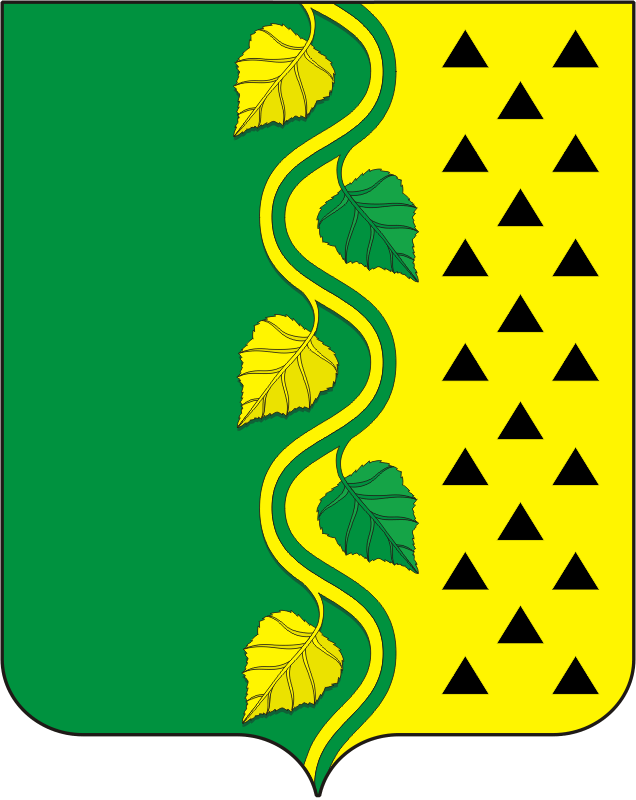 